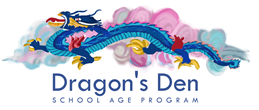 ENROLLMENT AGREEMENTChild’s Name: 	Date of Birth:   	  Parent/Guardian Name(s): 	 Enrollment Date:   	My child will attend Dragon’s Den Summer Camps on the following days and times:Weekly Tuition Rates:W 1: 6/22-6/26	$224W 2: 6/29-7/2		$203W 3: 7/6-7/10		$224W 4: 7/13-7/17	$224W 5: 7/20-7/24	$224W 6: 7/27-7/31	$224W 7: 8/3-8/7		$224			W 8: 8/10-8/14	$224W 9: 8/17-8/21	$224W 10: 8/24-8/28	$224			Registration Fee:A one-time, non-refundable registration fee of $20 per child is due prior to enrollment.I agree to the following statements:I have read and understand Dragon’s Den’s tuition policies.At the time of registration, a $20 non- refundable deposit per week will be collected and credited to your account. The balance of camp tuition for all weeks is due 2 weeks prior to the registered week. There will be a $25 charge for any non-sufficient funds checks.I understand that in accordance with Washington State law, my child cannot be in care longer than 10 hours on any given day.I understand that a late pick-up fee of $1 per minute per child will be assessed when my child is left beyond Dragon’s Den’s operating hours. The late pick-up fee does not constitute an agreement to provide afterhours services, nor will the late fee be applied toward tuition. Chronic lateness at closing time may be grounds for termination of service.I understand that tuition fees are not pro-rated for absences, illnesses, holidays or emergency closure of the center.  There is no reduction in tuition as a result of center closures.Parent/Guardian   Signature:	 		Date:   	Summer Camps 8:30-5:30M     T     W    TH      F